СОГЛАСОВАНО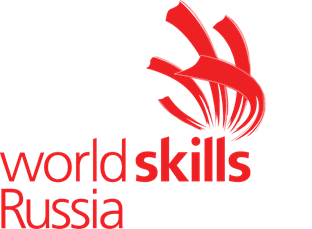 Менеджер компетенции_________________А.А. Дзюма Skill Management PlanVII Открытого регионального чемпионата «Молодые профессионалы» (WorldSkills Russia) Иркутской областиТ69 Дополнительное образование детей и взрослых 14 февраля – 18 февраля 2022 годаПлощадка проведения:ГБПОУ ИО «Черемховский педагогический колледж»Россия, 665413, г. Черемхово, ул. Комсомольская, д.12       ДатаДень чемпионата12 февраля 2022С-313 февраля 2022С-214 февраля 2022С-1 (открытие)15 февраля 2022С116 февраля 2022С217 февраля 2022С318 февраля 2022С+1 (закрытие)Т69 Дополнительное образование детей и взрослыхТ69 Дополнительное образование детей и взрослыхТ69 Дополнительное образование детей и взрослыхТ69 Дополнительное образование детей и взрослых                                                                        12 февраля, суббота, C-3                                                                        12 февраля, суббота, C-3                                                                        12 февраля, суббота, C-3                                                                        12 февраля, суббота, C-3ВремяВремяМесто проведения10.00-16.0010.00-16.00Подготовка конкурсной площадки. Монтаж оборудованияг. Черемхово, ул. Комсомольская, д.12Площадка соревнований 13 февраля, воскресенье, C-2. День экспертовМероприятиеМероприятие10.00-11.00Прибытие экспертов-компатриотов и участников, заселение в общежитие Прибытие экспертов-компатриотов и участников, заселение в общежитие г. Черемхово, ул. Кирова, 25общежитие колледжа12.00-16.00Заезд менеджера компетенции, главного эксперта.  Прибытие экспертов на конкурсную площадку, регистрация и инструктаж по ТБ и ОТ. Знакомство экспертов с площадкой и оборудованием, с конкурсной и нормативной документацией. Обучение экспертов.Подписание протокола. Знакомство с программой чемпионатной части соревнования. Распределение ролей между экспертами. Обсуждение Конкурсного задания. Внесение 30 % изменений в Конкурсные задания (КЗ). Подписание измененного КЗ всеми экспертами. Распечатка КЗ для участников (каждому). Знакомство с конкурсными местами. Знакомство с оборудованием. Совещание экспертного сообщества. Внесение необходимых организационных корректив на площадке. Загрузка КО в CIS. Критерии оценки (КО). Загрузка КО в CIS. Блокировка схемы оценки. Подписание протокола. Распечатка Ведомостей оценки с актуальными критериями для выполнения оценки.Заезд менеджера компетенции, главного эксперта.  Прибытие экспертов на конкурсную площадку, регистрация и инструктаж по ТБ и ОТ. Знакомство экспертов с площадкой и оборудованием, с конкурсной и нормативной документацией. Обучение экспертов.Подписание протокола. Знакомство с программой чемпионатной части соревнования. Распределение ролей между экспертами. Обсуждение Конкурсного задания. Внесение 30 % изменений в Конкурсные задания (КЗ). Подписание измененного КЗ всеми экспертами. Распечатка КЗ для участников (каждому). Знакомство с конкурсными местами. Знакомство с оборудованием. Совещание экспертного сообщества. Внесение необходимых организационных корректив на площадке. Загрузка КО в CIS. Критерии оценки (КО). Загрузка КО в CIS. Блокировка схемы оценки. Подписание протокола. Распечатка Ведомостей оценки с актуальными критериями для выполнения оценки.г. Черемхово, ул. Комсомольская, д.12Площадка соревнований 17.00-18.00В течение дняПодготовка конкурсных площадок. Завершение монтажа оборудования.Подготовка конкурсных площадок. Завершение монтажа оборудования.г. Черемхово, ул. Комсомольская, д.12Площадка соревнований 14 февраля, понедельник, C-1. День участников14 февраля, понедельник, C-1. День участников14 февраля, понедельник, C-1. День участников14 февраля, понедельник, C-1. День участников09.00-09.30Регистрация и проверка паспортов участников.Регистрация и проверка паспортов участников.г. Черемхово, ул. Комсомольская, д.12Площадка соревнований09.30-13.00Ознакомление с Регламентом чемпионата, Кодексом этики. Жеребьевка рабочих мест. Подписание протокола жеребьевки. Инструктаж участников по ТБ и ОТ, подписание протоколов по ТБ и ОТ. Объяснения и подробный инструктаж по Конкурсному заданию и обобщенными Критериями оценки. Подготовка конкурсных участков к началу работы. Ознакомление с рабочими местами.Ознакомление с Регламентом чемпионата, Кодексом этики. Жеребьевка рабочих мест. Подписание протокола жеребьевки. Инструктаж участников по ТБ и ОТ, подписание протоколов по ТБ и ОТ. Объяснения и подробный инструктаж по Конкурсному заданию и обобщенными Критериями оценки. Подготовка конкурсных участков к началу работы. Ознакомление с рабочими местами.г. Черемхово, ул. Комсомольская, д.12Площадка соревнований13.00-13.30 Обед Обед г. Черемхово, ул. Комсомольская, д.12Площадка соревнований13.30-15.50Тестирование оборудования, обучение по работе с оборудованием. Подписание протоколов ознакомления с конкурсным заданием, рабочими местами и оборудованием.Тестирование оборудования, обучение по работе с оборудованием. Подписание протоколов ознакомления с конкурсным заданием, рабочими местами и оборудованием.г. Черемхово, ул. Комсомольская, д.12Площадка соревнований16.00-17.00Торжественная церемония открытия Церемония открытия VI Регионального чемпионата «Молодые профессионалы» (WorldSkills Russia) Иркутской областиТоржественная церемония открытия Церемония открытия VI Регионального чемпионата «Молодые профессионалы» (WorldSkills Russia) Иркутской областиТрансляция из г. Иркутска /  Площадка соревнований15 февраля, вторник, C1. 1 день соревнований 15 февраля, вторник, C1. 1 день соревнований 15 февраля, вторник, C1. 1 день соревнований 15 февраля, вторник, C1. 1 день соревнований 07.30-07.55ЗавтракЗавтракг. Черемхово, ул. Комсомольская, д.12Площадка соревнований08.00-08.15Прибытие участников и экспертов. БрифингПрибытие участников и экспертов. Брифингг. Черемхово, ул. Комсомольская, д.12Площадка соревнований08.15-08.30Инструктаж экспертов и участников по ТБ и ОТ. Жеребьевка участников и экспертов модуль А «Разработка и представление самопрезентации участника»Инструктаж экспертов и участников по ТБ и ОТ. Жеребьевка участников и экспертов модуль А «Разработка и представление самопрезентации участника»г. Черемхово, ул. Комсомольская, д.12Площадка соревнований08.30-10.00Подготовка к представлению конкурсного задания: модуль А «Разработка и представление самопрезентации участника» 90 минутПодготовка к представлению конкурсного задания: модуль А «Разработка и представление самопрезентации участника» 90 минутг. Черемхово, ул. Комсомольская, д.12Площадка соревнований10.00-11.00Демонстрация конкурсного задания модуль А «Разработка и представление самопрезентации участника» (2 мин+7 мин+1 мин)Демонстрация конкурсного задания модуль А «Разработка и представление самопрезентации участника» (2 мин+7 мин+1 мин)г. Черемхово, ул. Комсомольская, д.12Площадка соревнований11.00.-11.15Жеребьевка участников и экспертов модуль В «Разработка и представление информационно-рекламного материала о возможностях и содержании дополнительной общеобразовательной программы»Жеребьевка участников и экспертов модуль В «Разработка и представление информационно-рекламного материала о возможностях и содержании дополнительной общеобразовательной программы»г. Черемхово, ул. Комсомольская, д.12Площадка соревнований11.15-13.15Подготовка к представлению конкурсного задания: модуль В «Разработка и представление информационно-рекламного материала о возможностях и содержании дополнительной общеобразовательной программы» 120 минутПодготовка к представлению конкурсного задания: модуль В «Разработка и представление информационно-рекламного материала о возможностях и содержании дополнительной общеобразовательной программы» 120 минутг. Черемхово, ул. Комсомольская, д.12Площадка соревнований13.15-13.45ОбедОбедг. Черемхово, ул. Комсомольская, д.12Площадка соревнований13.50-14.50Демонстрация конкурсного задания модуль В «Разработка и представление информационно-рекламного материала о возможностях и содержании дополнительной общеобразовательной программы» (2 мин+7 мин+1 мин)Демонстрация конкурсного задания модуль В «Разработка и представление информационно-рекламного материала о возможностях и содержании дополнительной общеобразовательной программы» (2 мин+7 мин+1 мин)14.55-15.10Жеребьевка участников и экспертов модуль С «Подготовка и проведение игры на знакомство с учащимися»Жеребьевка участников и экспертов модуль С «Подготовка и проведение игры на знакомство с учащимися»15.10-17.10Подготовка к представлению конкурсного задания: модуль С «Подготовка и проведение игры на знакомство с учащимися» 120 минутПодготовка к представлению конкурсного задания: модуль С «Подготовка и проведение игры на знакомство с учащимися» 120 минут17.10-17.40УжинУжин17.45-19.15Демонстрация конкурсного задания модуль С «Подготовка и проведение игры на знакомство с учащимися» (3 мин+10 мин+2 мин)Демонстрация конкурсного задания модуль С «Подготовка и проведение игры на знакомство с учащимися» (3 мин+10 мин+2 мин)19.15-19.30Брифинг. Общение с участниками.Брифинг. Общение с участниками.19.30-20.30Завершение конкурсного дня. Подведение итогов. Внесение баллов в CIS.Завершение конкурсного дня. Подведение итогов. Внесение баллов в CIS.16 февраля , среда, C2. 2 день соревнований16 февраля , среда, C2. 2 день соревнований16 февраля , среда, C2. 2 день соревнований16 февраля , среда, C2. 2 день соревнований07.30-07.55ЗавтракЗавтракг. Черемхово, ул. Комсомольская, д.12Площадка соревнований08.00-08.15Прибытие участников и экспертов. БрифингПрибытие участников и экспертов. Брифингг. Черемхово, ул. Комсомольская, д.12Площадка соревнований08.15-08.30Инструктаж экспертов и участников по ТБ и ОТ. Жеребьевка участников и экспертов модуль D «Разработка и проведение фрагмента основной части занятия для освоения учащимися избранного вида деятельности»Инструктаж экспертов и участников по ТБ и ОТ. Жеребьевка участников и экспертов модуль D «Разработка и проведение фрагмента основной части занятия для освоения учащимися избранного вида деятельности»г. Черемхово, ул. Комсомольская, д.12Площадка соревнований08.30-11.00Подготовка к представлению конкурсного задания: модуль D «Разработка и представление информационно-рекламного материала о возможностях и содержании дополнительной общеобразовательной программы» 150 минутПодготовка к представлению конкурсного задания: модуль D «Разработка и представление информационно-рекламного материала о возможностях и содержании дополнительной общеобразовательной программы» 150 минутг. Черемхово, ул. Комсомольская, д.12Площадка соревнований11.00-14.00Демонстрация конкурсного задания модуль D Разработка и представление информационно-рекламного материала о возможностях и содержании дополнительной общеобразовательной программы» (5 мин+23 мин+2 мин)Демонстрация конкурсного задания модуль D Разработка и представление информационно-рекламного материала о возможностях и содержании дополнительной общеобразовательной программы» (5 мин+23 мин+2 мин)г. Черемхово, ул. Комсомольская, д.12Площадка соревнований14.00-14.30ОбедОбедг. Черемхово, ул. Комсомольская, д.12Площадка соревнований14.30-14.45Жеребьевка участников и экспертов модуль Е «Разработка и представление плана досуговых мероприятий для учащихся по определенной тематике»Жеребьевка участников и экспертов модуль Е «Разработка и представление плана досуговых мероприятий для учащихся по определенной тематике»г. Черемхово, ул. Комсомольская, д.12Площадка соревнований14.45-16.45Подготовка к представлению конкурсного задания: модуль Е «Разработка и представление плана досуговых мероприятий для учащихся по определенной тематике» 120 минутПодготовка к представлению конкурсного задания: модуль Е «Разработка и представление плана досуговых мероприятий для учащихся по определенной тематике» 120 минутг. Черемхово, ул. Комсомольская, д.12Площадка соревнований16.45-18.15Демонстрация конкурсного задания модуль Е «Разработка и представление плана досуговых мероприятий для учащихся по определенной тематике» (3 мин+10 мин+2 мин)Демонстрация конкурсного задания модуль Е «Разработка и представление плана досуговых мероприятий для учащихся по определенной тематике» (3 мин+10 мин+2 мин)г. Черемхово, ул. Комсомольская, д.12Площадка соревнований18.15-18.45УжинУжинг. Черемхово, ул. Комсомольская, д.12Площадка соревнований18.45-19.00Брифинг. Общение с участниками.Брифинг. Общение с участниками.г. Черемхово, ул. Комсомольская, д.12Площадка соревнований19.00-20.00Завершение конкурсного дня. Подведение итогов. Внесение баллов в CIS.Завершение конкурсного дня. Подведение итогов. Внесение баллов в CIS.г. Черемхово, ул. Комсомольская, д.12Площадка соревнований17 февраля, четверг, C3. 3 день соревнований17 февраля, четверг, C3. 3 день соревнований17 февраля, четверг, C3. 3 день соревнований17 февраля, четверг, C3. 3 день соревнований07.30-07.55ЗавтракЗавтракг. Черемхово, ул. Комсомольская, д.12Площадка соревнований08.00-08.15Прибытие участников и экспертов. БрифингПрибытие участников и экспертов. Брифингг. Черемхово, ул. Комсомольская, д.12Площадка соревнований08.15-08.30Инструктаж экспертов и участников по ТБ и ОТ. Жеребьевка участников и экспертов модуль F «Разработка и представление фрагмента организации совместной с учащимися подготовки досугового мероприятия»Инструктаж экспертов и участников по ТБ и ОТ. Жеребьевка участников и экспертов модуль F «Разработка и представление фрагмента организации совместной с учащимися подготовки досугового мероприятия»г. Черемхово, ул. Комсомольская, д.12Площадка соревнований08.30-11.00 Подготовка к представлению конкурсного задания: модуль F «Разработка и представление фрагмента организации совместной с учащимися подготовки досугового мероприятия» 150 минутПодготовка к представлению конкурсного задания: модуль F «Разработка и представление фрагмента организации совместной с учащимися подготовки досугового мероприятия» 150 минутг. Черемхово, ул. Комсомольская, д.12Площадка соревнований11.00-14.00Демонстрация конкурсного задания модуль F «Разработка и представление плана досуговых мероприятий для учащихся по определенной тематике» (5 мин+23 мин+2 мин)Демонстрация конкурсного задания модуль F «Разработка и представление плана досуговых мероприятий для учащихся по определенной тематике» (5 мин+23 мин+2 мин)г. Черемхово, ул. Комсомольская, д.12Площадка соревнований14.00-14.30ОбедОбедг. Черемхово, ул. Комсомольская, д.12Площадка соревнований14.35-14.50Жеребьевка участников и экспертов модуль  G «Разработка и проведение консультации для родителей (законных представителей) учащихся» Жеребьевка участников и экспертов модуль  G «Разработка и проведение консультации для родителей (законных представителей) учащихся» г. Черемхово, ул. Комсомольская, д.12Площадка соревнований14.50-16.50Подготовка к представлению конкурсного задания: модуль G «Разработка и проведение консультации для родителей (законных представителей) учащихся» 120 минутПодготовка к представлению конкурсного задания: модуль G «Разработка и проведение консультации для родителей (законных представителей) учащихся» 120 минутг. Черемхово, ул. Комсомольская, д.12Площадка соревнований16.50-18.50Демонстрация конкурсного задания модуль  G «Разработка и проведение консультации для родителей (законных представителей) учащихся» (3 мин+15 мин+2 мин)Демонстрация конкурсного задания модуль  G «Разработка и проведение консультации для родителей (законных представителей) учащихся» (3 мин+15 мин+2 мин)г. Черемхово, ул. Комсомольская, д.12Площадка соревнований18.50-19.20УжинУжинг. Черемхово, ул. Комсомольская, д.12Площадка соревнований19.20-19.50Брифинг. Общение с участниками.Брифинг. Общение с участниками.г. Черемхово, ул. Комсомольская, д.12Площадка соревнований19.50-20.50Завершение конкурсного дня. Подведение итогов. Собрание экспертного сообщества. Обсуждение перспектив развития компетенции.Закрытие работы площадки. Внесение баллов в CIS.Завершение конкурсного дня. Подведение итогов. Собрание экспертного сообщества. Обсуждение перспектив развития компетенции.Закрытие работы площадки. Внесение баллов в CIS.г. Черемхово, ул. Комсомольская, д.12Площадка соревнований18 февраля , пятница, C+118 февраля , пятница, C+118 февраля , пятница, C+118 февраля , пятница, C+19.00 – 12.00Оформление документации Чемпионата. Оформление документации Чемпионата. г. Черемхово, ул. Комсомольская, д.12Площадка соревнований12.00-13.30ФотосессияФотосессияг. Черемхово, ул. Комсомольская, д.12Площадка соревнований13.30-14.00ОбедОбедг. Черемхово, ул. Комсомольская, д.12Площадка соревнований14.00-16.00Церемония закрытия IV Регионального чемпионата «Молодые профессионалы» (WorldSkills Russia) Иркутской области.Церемония закрытия IV Регионального чемпионата «Молодые профессионалы» (WorldSkills Russia) Иркутской области.г. Черемхово, ул. Комсомольская, д.12Площадка соревнований